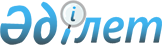 О признании утратившим силу решения акима Карамырзинского сельского округа от 14 мая 2019 года № 1 "Об установлении публичного сервитута акционерному обществу "Казахтелеком"Решение акима Карамырзинского сельского округа Карасуского района Костанайской области от 24 августа 2021 года № 3. Зарегистрировано в Министерстве юстиции Республики Казахстан 31 августа 2021 года № 24157
      В соответствии со статьей 27 Закона Республики Казахстан "О правовых актах" РЕШИЛ:
      1. Признать утратившим силу решение акима Карамырзинского сельского округа от 14 мая 2019 года № 1 "Об установлении публичного сервитута акционерному обществу "Казахтелеком" (зарегистрированное в Реестре государственной регистрации нормативных правовых актов за № 8441).
      2. Государственному учреждению "Аппарат акима Карамырзинского сельского округа" в установленном законодательством Республики Казахстан порядке обеспечить:
      1) государственную регистрацию настоящего решения в Министерстве юстиции Республики Казахстан;
      2) размещение настоящего решения на интернет – ресурсе акимата Карасуского района после официального опубликования.
      3. Контроль за исполнением настоящего решения оставляю за собой.
      4. Настоящее решение вводится в действие по истечении десяти календарных дней после дня его первого официального опубликования.
					© 2012. РГП на ПХВ «Институт законодательства и правовой информации Республики Казахстан» Министерства юстиции Республики Казахстан
				
      Аким Карамырзинского сельского округа 

М. Агайдарова
